Publicado en Madrid el 26/07/2018 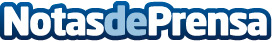 Aumenta la demanda de abogados especializados en Derecho Inmobiliario, según Artigas AbogadosCada vez más ciudadanos precisan conocer con exactitud las implicaciones legales de una transacción inmobiliaria, lo que ha hecho posible que se experimente un nuevo aumento de la demanda de bufetes especialistas en Derecho Inmobiliario. Artigas Abogados desvela las claves de este nuevo crecimientoDatos de contacto:Artigas AbogadosExpertos en Derecho Inmobiliario966 808 664Nota de prensa publicada en: https://www.notasdeprensa.es/aumenta-la-demanda-de-abogados-especializados Categorias: Nacional Derecho Inmobiliaria Sociedad Valencia E-Commerce Construcción y Materiales http://www.notasdeprensa.es